 Туберкулез - это инфекционное заболевание протекающее годами. Возбудитель туберкулеза – бактерия Коха или микобактерии туберкулеза. Передаётся воздушно-капельным путём при разговоре, кашле и чихании больного, а также при пользовании посудой и предметами туалета больного туберкулезом; при употреблении в пищу не кипяченого и не пастеризованного молока, молочных и мясных продуктов от больных туберкулезом животных.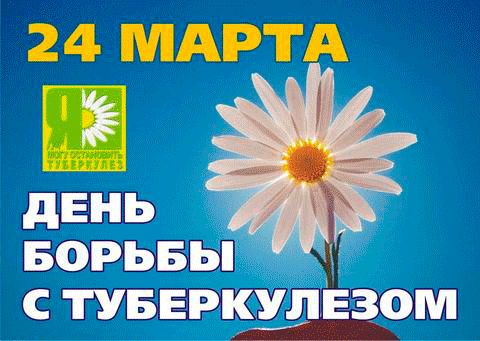 Основные признаки туберкулеза:● длительный кашель, более трех недель;● боли в грудной клетке;● потеря аппетита и потеря массы тела;● повышено потоотделение;● общее недомогание и слабость;● периодическое повышение температуры тела; ●появление крови в мокроте;ПРОФИЛАКТИКА ТУБЕРКУЛЕЗА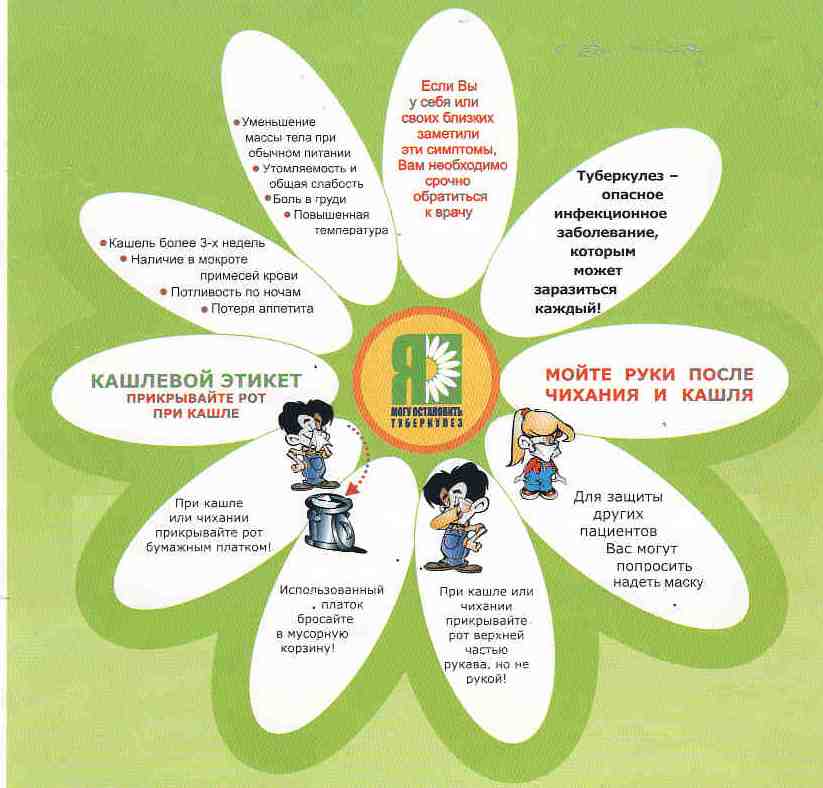 Чтобы страшной болезни не дать себя в лапы,Запомните наши уроки, мамы и папы:1. Прививку ребенку сделайте в срок – это наш первый урок.БЦЖ (прививка) в роддоме;БЦЖ в 7 лет;туберкулиновая проба Манту ставится ежегодно2. Урок номер два тоже очень простой: мойте руки после прогулки и перед едой.На дверных ручках, на лестничных перилах, на поручнях в транспорте, на деньгах живут миллионы бактерий, в том числе и туберкулезная палочка.3. Третий урок очень важный, да-да! С пылью боритесь везде и всегда.При высыхании мокроты больного туберкулезная палочка остается жизнедеятельной. В пыли может жить около года. Попадая с пылью в дыхательные пути, вызывает заболевание.4. Четвертый урок: молоко кипятить, сырое мясо не есть, молоко сырое не пить.Туберкулезная палочка с продуктами питания от больного животного может попасть к человеку в желудок и вызвать заболевание туберкулезом.5. Пятый урок наш будет такой: берегите детей, если рядом больной!Туберкулезная палочка при чихании и кашле разносится в радиусе 2-х метров.6. Следует дальше урок шестой. Ты прошел обследование? А те, кто рядом с тобой?                   Ежегодное флюорографическое обследование позволяет выявить заболевание на ранней стадии, когда оно еще не опасно для окружающих.7. И последний урок, урок номер семь: закаляться всем.Закаливание детей с раннего возраста позволяет укрепить защитные силы организма и активно противостоять туберкулезной инфекции.